Zukunftswerkstatt Selbsthilfeam 29. August 2019in der DJH Jugendherberge DüsseldorfDüsseldorfer Str. 1, 40545 Düsseldorf- TagUNGSPROGRAMM -Beginn:	11:00 UhrEnde:		16:15 Uhr  Gefördert durch: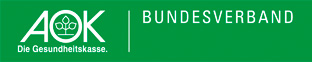 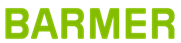 10:30 UhrAnkommen, Registrierung und Kaffee/Tee11:00 UhrBegrüßungDr. Martin Danner, BAG SELBSTHILFE e.V., Bundesgeschäftsführer11:10 UhrGezielte Nutzung von YouTube für die SelbsthilfearbeitMarius Schlichting, BAG SELBSTHILFE e.V., ProjektleiterGemeinsame Diskussion und Erfahrungsaustausch12:30 UhrSelbsthilfe der Zukunft – Mitgliedergewinnung und -Aktivierung in Selbsthilfeverbänden - ProjektberichtEva Bröckelmann, BAG SELBSTHILFE e.V., ProjektleiterinGemeinsame Diskussion und Erfahrungsaustausch12:45 UhrMittagspause13:45 UhrControlling und Kostenstellenrechnung in kleinen SelbsthilfeorganisationenPeter Neunkirchen, BV Skoliose14:45 UhrKaffeepause15:00 UhrPräsentation eines Internetportals (nebenwirkungen.de) zur Verbesserung der Identifikation von ArzneimittelnebenwirkungenDr. Philipp Naegelein, Medicura 16:00 UhrSchlusswortDr. Martin Danner, BAG SELBSTHILFE e.V., Bundesgeschäftsführer16:15 UhrEnde der Veranstaltung